ΘΕΜΑ:  Αποσπάσεις εκπαιδευτικών Π.Ε. στο Δημοτικό Σχολείο της Ισραηλιτικής   Κοινότητας Θεσσαλονίκης για το σχολικό έτος 2018-2019Έχοντας υπόψη:Τις διατάξεις:α) του άρθρου 8 παρ. 14 του N. 3194/2003(ΦΕΚ 267Α) σε συνδυασμό με τις διατάξεις του άρθρου 6 παρ. 14 του Ν. 1674/1986(ΦΕΚ 203Α), όπως αντικαταστάθηκε από την παρ.1 του άρθρου 33 του Ν.4415/2016(ΦΕΚ 159Α).β) του άρθρου 25  του Ν. 3577/2007(ΦΕΚ 130Α) καιγ) του άρθρου 19 παρ.1 περ. κβ’ του Ν. 4440/2016 (ΦΕΚ 224Α).Το Π.Δ. 125/2016 (ΦΕΚ 210Α) «Διορισμός Υπουργών, Αναπληρωτών Υπουργών και Υφυπουργών».Το Π.Δ. 18/2018 (ΦΕΚ 31Α) «Οργανισμός του ΥΠ.Π.Ε.Θ»Την με αριθμ. πρωτ. 50690/Ε2/27-03-2018 εγκύκλιο πρόσκλησης εκπαιδευτικών Πρωτοβάθμιας και Δευτεροβάθμιας Εκπαίδευσης για υποβολή αιτήσεων απόσπασης σε Φορείς αρμοδιότητας του Υπουργείου Παιδείας, Έρευνας και Θρησκευμάτων για το Σχολικό Έτος 2018-2019.Το με αριθ. πρωτ. 52666/ΓΔ5/30-03-2018 έγγραφο της Ισραηλιτικής Κοινότητας Θεσσαλονίκης.Το με αριθμ. πρωτ. 4422/ΕΞ/17-05-2018 έγγραφο της Δ/νσης Π.Ε. Βοιωτίας.Το με αριθμ. πρωτ. Φ.11.2/3539/18-05-2018 έγγραφο της Δ/νσης Π.Ε. Χαλκιδικής.Το με αριθμ. πρωτ. Φ.11.2/2575/17-05-2018 έγγραφο της Δ/νσης Π.Ε. Καβάλας.Το με αριθμ. πρωτ. 1450/18-05-2018 έγγραφο της Δ/νσης Π.Ε. Πρέβεζας.Τη με αριθμ. 11/18-06-2018 Πράξη του ΚΥΣΠΕ.Τις αιτήσεις των ενδιαφερομένων εκπαιδευτικών.ΑποφασίζουμεΑποσπούμε για το Σχολικό Έτος 2018-2019 με αίτησή τους και χωρίς δαπάνη για το Δημόσιο, τους κατωτέρω εκπαιδευτικούς Πρωτοβάθμιας Εκπαίδευσης στο Δημοτικό Σχολείο της Ισραηλιτικής Κοινότητας Θεσσαλονίκης:Οι Διευθυντές Α/θμιας Εκπαίδευσης των Διευθύνσεων από τις οποίες αποσπώνται οι εκπαιδευτικοί, παρακαλούνται να κοινοποιήσουν την παρούσα στους ενδιαφερομένους.                                                                                                             Ο ΥΠΟΥΡΓΟΣ                                                                                   ΠΑΙΔΕΙΑΣ, ΕΡΕΥΝΑΣ ΚΑΙ ΘΡΗΣΚΕΥΜΑΤΩΝ           ΚΩΝΣΤΑΝΤΙΝΟΣ ΓΑΒΡΟΓΛΟΥΠΙΝΑΚΑΣ ΔΙΑΝΟΜΗΣ: I.   Αποδέκτες προς Ενέργεια1.  Δ/νση Πρωτοβάθμιας Εκπαίδευσης Βοιωτίας2.  Δ/νση Πρωτοβάθμιας Εκπαίδευσης Χαλκιδικής3. Δ/νση Πρωτοβάθμιας Εκπαίδευσης Καβάλας4. Δ/νση Πρωτοβάθμιας Εκπαίδευσης Πρέβεζας5. Ισραηλιτική Κοινότητα Θεσσαλονίκης     e-mail : info@jct.grΙΙ.  Αποδέκτες προς κοινοποίηση:1. Περιφερειακή Διεύθυνση Πρωτοβάθμιας και Δευτεροβάθμιας Εκπαίδευσης Στερεάς Ελλάδας2. Περιφερειακή Διεύθυνση Πρωτοβάθμιας και Δευτεροβάθμιας Εκπαίδευσης Κεντρικής Μακεδονίας2. Περιφερειακή Διεύθυνση Πρωτοβάθμιας και Δευτεροβάθμιας Εκπαίδευσης Ανατολικής Μακεδονίας & Θράκης 3. Περιφερειακή Διεύθυνση Πρωτοβάθμιας και Δευτεροβάθμιας Εκπαίδευσης ΗπείρουΙΙΙ . Εσωτερική διανομή:	1. Γραφείο Υπουργού2. Γραφείο  Γενικού Γραμματέα ΥΠΠΕΘ3. Γενική Δ/νση Εκπαιδευτικού Προσωπικού Π.Ε. & Δ.Ε.4. Δ/νση Διοίκησης Εκπαιδευτικού Προσωπικού Π.Ε. & Δ.Ε.-Τμήμα Α΄5. Δ/νση Ηλεκτρονικής  Διακυβέρνησης και  Ανάπτυξης  Εφαρμογών -Τμήμα Β΄Διεκπεραίωση με ηλεκτρονικό ταχυδρομείο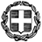 ΕΛΛΗΝΙΚΗ ΔΗΜΟΚΡΑΤΙΑΥΠΟΥΡΓΕΙΟ ΠΑΙΔΕΙΑΣ ΕΡΕΥΝΑΣ ΚΑΙ ΘΡΗΣΚΕΥΜΑΤΩΝ -----ΓΕΝΙΚΗ Δ/ΝΣΗ ΕΚΠΑΙΔΕΥΤΙΚΟΥ ΠΡΟΣΩΠΙΚΟΥ Π.Ε. &  Δ.Ε.ΔΙΕΥΘΥΝΣΗ ΔΙΟΙΚΗΣΗΣ ΕΚΠΑΙΔΕΥΤΙΚΟΥ ΠΡΟΣΩΠΙΚΟΥ Π.Ε. & Δ.Ε.ΤΜΗΜΑ  Α΄-----Βαθμός Προτερ.Βαθμός Ασφαλείας:Μαρούσι,  20-06-2018Αρ. Πρωτ.:  102375 /Ε2Ταχ. Δ/νση : 	Α. Παπανδρέου 37Τ.Κ. – Πόλη: 	151 80   ΜΑΡΟΥΣΙΙστοσελίδα:	www.minedu.gov.gr e-mail  : 		ppe3@minedu.gov.grΠληροφορίες: 	Χ. ΔημησιάνοςΤηλέφωνο:  	210 3443266FAX:		210 3442365     ΑΠΟΦΑΣΗΤαχ. Δ/νση : 	Α. Παπανδρέου 37Τ.Κ. – Πόλη: 	151 80   ΜΑΡΟΥΣΙΙστοσελίδα:	www.minedu.gov.gr e-mail  : 		ppe3@minedu.gov.grΠληροφορίες: 	Χ. ΔημησιάνοςΤηλέφωνο:  	210 3443266FAX:		210 3442365     Α/ΑΕΠΩΝΥΜΟΟΝΟΜΑΠΑΤΡΩΝΥΜΟΑΡΙΘΜΟΣ ΜΗΤΡΩΟΥΚΛΑΔΟΣΔΝΣΗ ΟΡΓΑΝΙΚΗΣ ΘΕΣΗΣ1.ΑΣΒΕΣΤΑΓΕΩΡΓΙΑΝΙΚΟΛΑΟΣ613355ΠΕ70ΒΟΙΩΤΙΑ2.ΔΙΑΜΑΝΤΗΣΣΤΕΦΑΝΟΣΑΔΑΜΑΝΤΙΟΣ614468ΠΕ70ΧΑΛΚΙΔΙΚΗ3.ΚΑΛΛΕΣΤΥΛΙΑΝΗΑΡΙΣΤΟΤΕΛΗΣ701134ΠΕ70ΚΑΒΑΛΑ4.ΚΑΡΑΧΛΕΣΧΑΡΑΛΑΜΠΟΣΠΑΣΧΑΛΗΣ614962ΠΕ70ΠΡΕΒΕΖΑ5.ΜΠΟΤΕΛΗΕΥΘΑΛΙΑΛΑΖΑΡΟΣ618804ΠΕ70ΒΟΙΩΤΙΑ